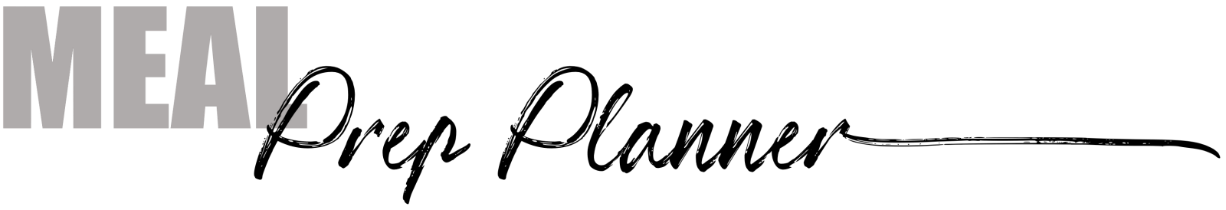 MondayMondayMondayMondayGrocery ListBreakfastLunchDinnerPrepTuesdayTuesdayTuesdayTuesdayBreakfastLunchDinnerPrepWednesdayWednesdayWednesdayWednesdayBreakfastLunchDinnerPrepThursdayThursdayThursdayThursdayBreakfastLunchDinnerPrepFridayFridayFridayFridayBreakfastLunchDinnerPrepSaturdaySaturdaySaturdaySaturdayBreakfastLunchDinnerPrepSundaySundaySundaySundayBreakfastLunchDinnerPrep